ZAPIŠ DO SEŠITU A PROSTUDUJ (NEPŘEPISUJ TABULKU, TU DOSTANEŠ K NALEPENÍ DO SEŠITU, VYNECH SI MÍSTO (NĚKDO JI JIŽ MÁ))(POKUD MÁ NĚKDO MOŽNOST TISKU, MŮŽE ZÁPIS VYTISKNOUT A NALEPIT DO SEŠITU)Č R   –   D E M O K R A T I C K Ý   P R Á V N Í   S T Á T Moc ve státě tvoří: 	moc zákonodárná (legislativa)			moc výkonná (exekutiva)			moc soudní (justice)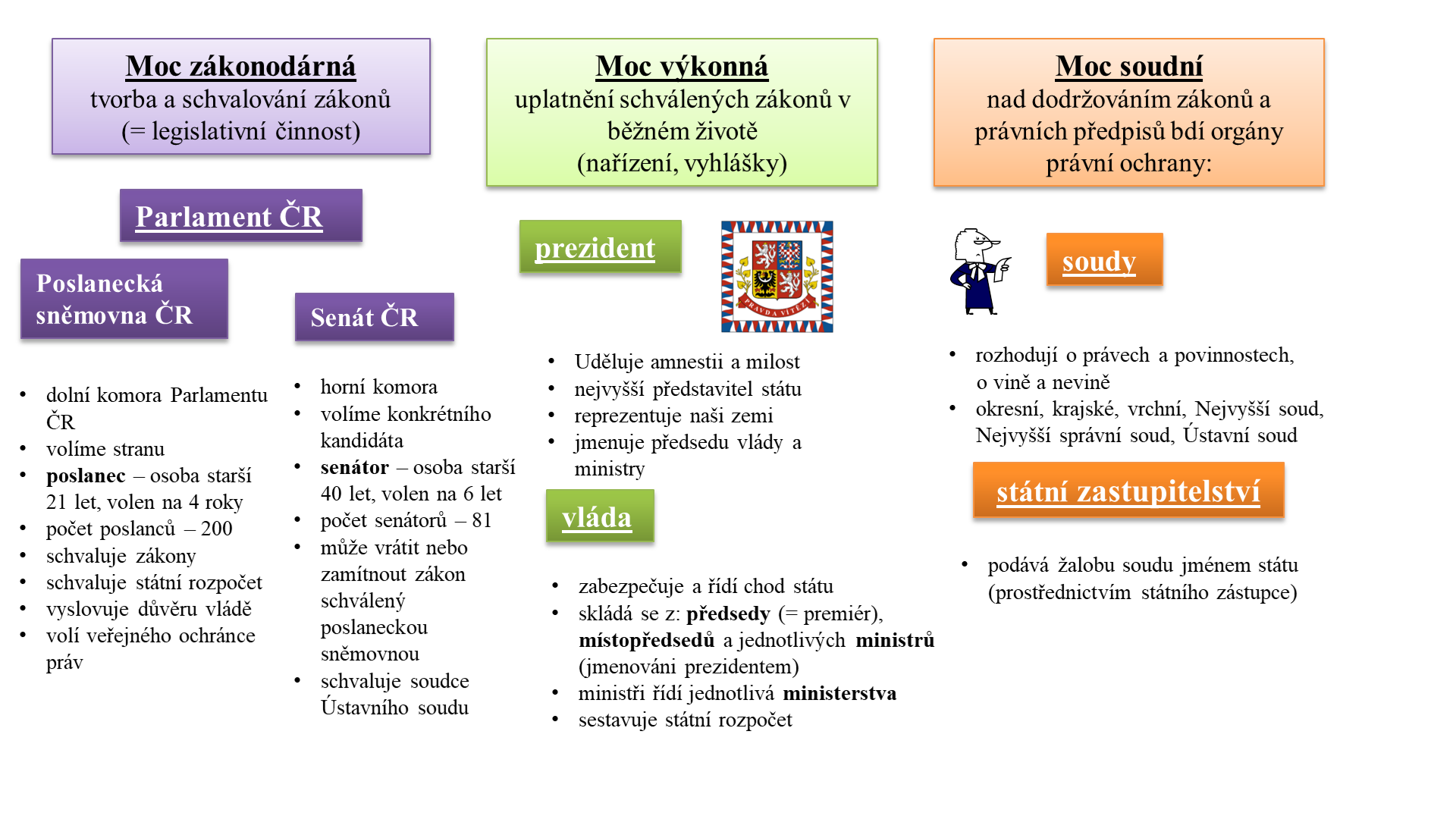 mimo tyto složky existují další instituce, které slouží k ochraně demokracie a práv občanůúřad Veřejného ochránce práv – ombudsman (Brno)kdyby měl veškerou moc ve státě jen jeden člověk či jedna skupina lidí, mohli by ji snadno zneužít => proto je státní moc rozdělena